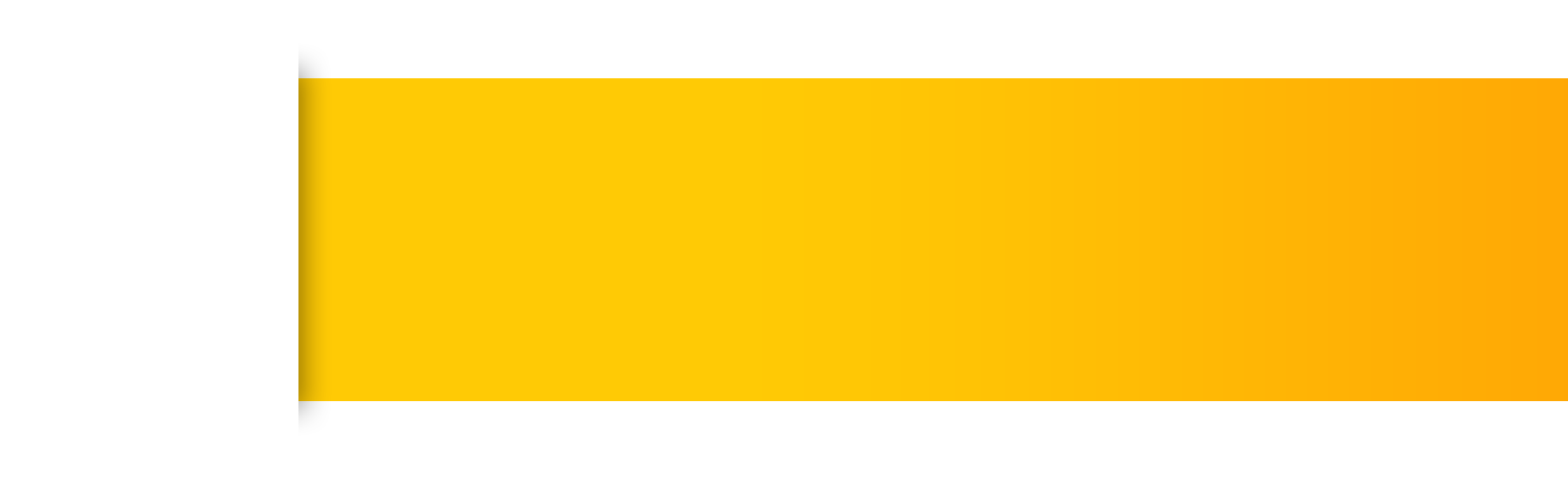 Нацрт Дневен план за испорака на обукатаВремеТемаПристапМатеријали/технички средстваЗабелешки9.10 - 9.40Воведна сесијаВежба Проценка на знаења и ставови на учесници пред обукатаЦели на обукатаБел лист/ преносен компјутер и проектор/ прашалник за пред проценкаДа се создаде атмосфера на учење9.40 – 11.10Родова интеграција во политиките и  буџетитеПрезентацијаИндивидуална вежба Групна дискусијапреносен компјутер и проектор/ работен лист11.10 – 11.25                                                Пауза                                                Пауза                                                Пауза                                                Пауза11.25 – 12.55Агенда 2030 и ПЕФА рамка за проценаПрезентацијаРабота во групиПрезентација на групитеПреносен компјутер и проектор/ големи бели листови за табла, креп трака, фломастери во бои12.55 – 13.55                                                  Ручек                                                  Ручек                                                  Ручек                                                  Ручек13.55 – 15.25Вклучување на родовата перспектива во  политиките и буџетитеВежба во паровиГрупна ДискусијаПрезентацијаПреносен компјутер и проектор/ работен лист за вежба во парови15.25 – 15.40Заокружување на денотДискусијаПрашалник за повратна информација за денотВремеТемаПристапМатеријали/технички средстваЗабелешки9.10 - 9.45Отворање на денотВежбаПовторување 9.40 – 11.15Спроведување на родовата анализа во процесот на РОБПрезентацијаРабота во групиПрезентација на групитеПреносен компјутер и проектор/ големи бели листови за табла, креп трака, фломастери во бои11.15 – 11.30ПаузаПаузаПаузаПауза11.30 – 13.00Карактеристики на буџетите ПрезентацијаГрупна дискусијапреносен компјутер и проектор13.00 – 14,00РучекРучекРучекРучек14.00 – 15.15Влезните точки за РОБ во циклусот на буџетско планирањеПрезентацијаГрупна дискусијаПреносен компјутер и проектор15.15 – 15.45Алатки за спроведување на РОБ Работа во групиПрезентација на групитеПреносен компјутер и проектор/ големи бели листови за табла, креп трака, фломастери во бои15.45 – 16.00Заокружување на денотДискусијаПрашалник за повратна информација за денотВремеТемаПристапМатеријали/технички средстваЗабелешки9.00 - 9.30Отворање на денотВежбаИндивидуални листови за вежба9.30 – 11.15Родова статистикаПрезентацијаГрупна дискусијаПреносен компјутер и проектор11.15 – 11.30                                                Пауза                                                Пауза                                                Пауза                                                Пауза11.30 – 13.00Родови индикатори ПрезентацијаРабота во групиПрезентација на групите Преносен компјутер и проектор/ големи бели листови за табла, фломастери во бои13.00 – 14,00                                                Ручек                                                Ручек                                                Ручек                                                Ручек14.00 – 15.15Следење и известување за РОБРОБ како одржлива и трансформативна практикаПрезентацијаГрупна дискусијаПреносен компјутер и проектор15.15 – 15.45Заокружување на денотДискусијаПрашалник за повратна информација за денотВремеТемаПристапМатеријали/технички средстваЗабелешки9.00 - 9.30Отворање на денотРефлексија на наученото од претходните деновиВежба за загревањеКарактеристики на личноста9.30 – 11.15Принцип и циклус на учење кај возраснитеПрезентацијаГрупна дискусијаПреносен компјутер и проектор11.15 – 11.30                                                Пауза                                                Пауза                                                Пауза                                                Пауза11.30 – 13.00Методи и техники  ПрезентацијаГрупна дискусија Преносен компјутер и проектор13.00 – 14,00                                                Ручек                                                Ручек                                                Ручек                                                Ручек14.00 – 14.30Завршна сесија ЗаклучоциЕвалуација на обукатаЗатворање на обукатаПрашалник за евалуација